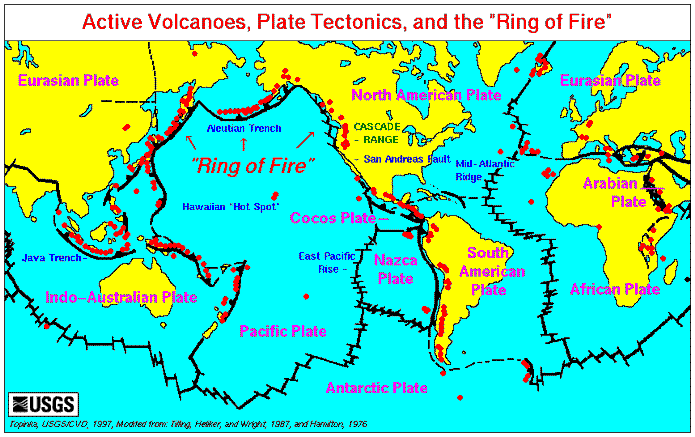 Major Plates are in black font and the minor are in red.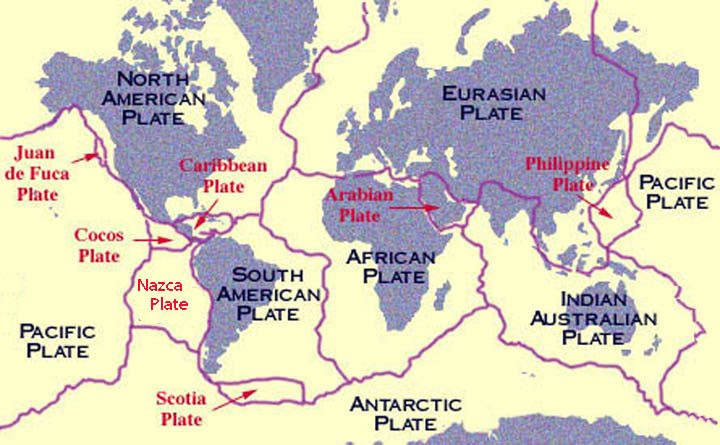 